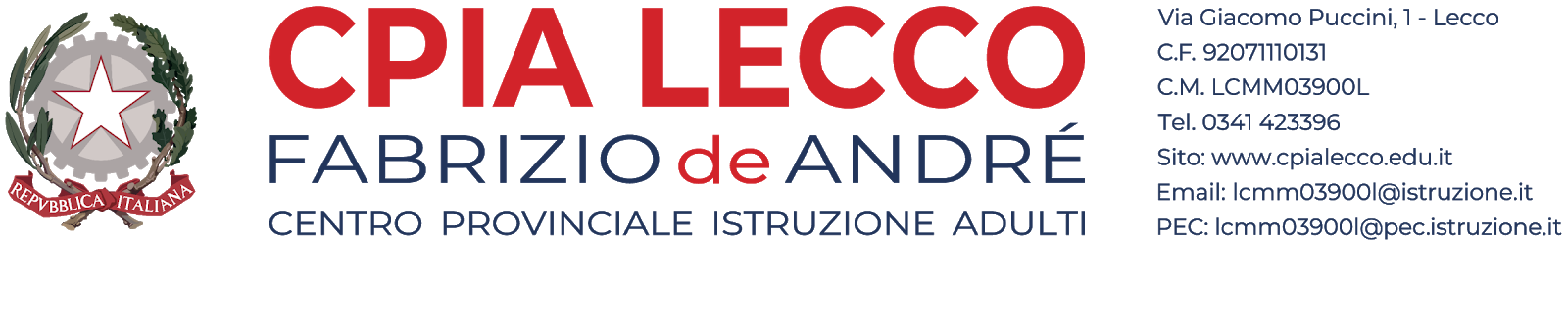 ALLEGATO AAL DIRIGENTE SCOLASTICO CPIA DI LECCOVIA PUCCINI, 1 – 23900 LECCOLa/ilsottoscritta/o___________________________________________________________________________Nata/o a __________________________________________ prov.__________________________________________il_________Residente a ____________________________________________  CAP_________________________PRO________________________________Via________________________________________ N.___________________________Codice fiscale ______________________________ telefono ________________________Cellulare ________________________________ Email _____________________________Condizione professionale attuale:     Dipendente a tempo indeterminate presso ____________________________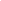      Dipendente a tempo determinate presso _____________________________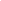      Lavoratore autonomo (specificare)_________________________________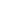       Studente______________________________________________________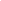      Pensionato ___________________________________________________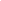      Altro________________________________________________________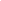 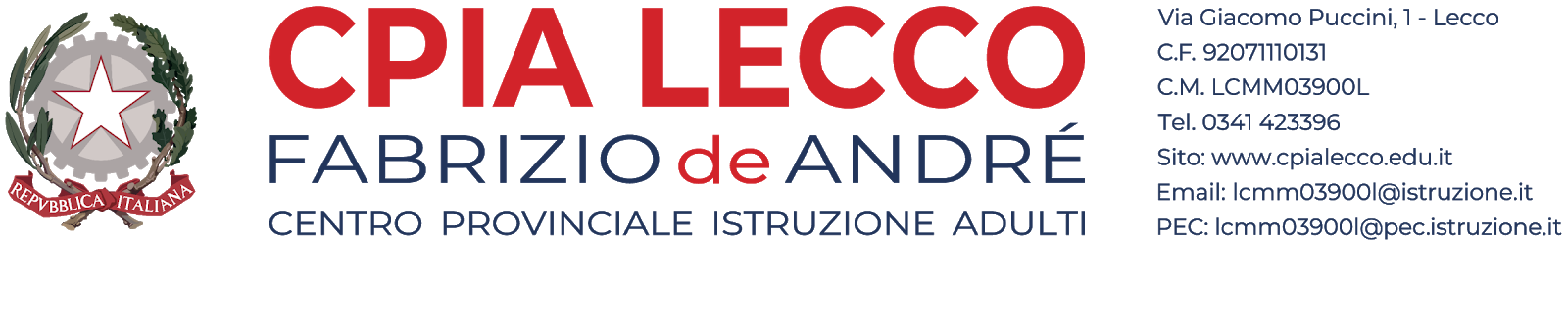 Chiededi partecipare alla selezione per incarichi di insegnamento per adulti nel corso degli aa.ss. 2019/2021, con riferimento alle attività formative organizzate dal Cpia di LeccoIl/La Sottoscritto/a, consapevole della responsabilità penale e della decadenza da eventuali benefici, dichiara(barrare):di aver preso visione del bando per la selezione in oggettodi essere cittadino/a italiano/adi essere cittadino/a di uno degli Stati dell’UE (specificare): ____________     di godere dei diritti civili e politicidi non aver riportato condanne penalidi non essere destinatario/a di provvedimenti che riguardano l’applicazione di misure di prevenzione, di decisioni civili e di provvedimenti amministrativi iscritti nel casellario giudiziale di essere disponibile a svolgere, fin dall’assegnazione dell’incarico, senza riserva, i compiti e le funzioni previste dall’Avviso di selezione di non avere carichi penali pendentiDi non essere stato destituito o dispensato dall’impiego presso una pubblica amministrazione e di non essere stato dichiarato decaduto da altro impiego statale ai sensi dell’art. 127, lettera d), del T.U. n. 3/1957;(Solo per i cittadini stranieri) di essere in regola con le norme relative al permesso di soggiorno e l’autorizzazione al lavoro e di essere in possesso della certificazione di conoscenza della lingua italiana di livello C2 rilasciata da uno dei quattro enti  certificatoriDATA ___________FIRMA DEL CANDIDATO ______________________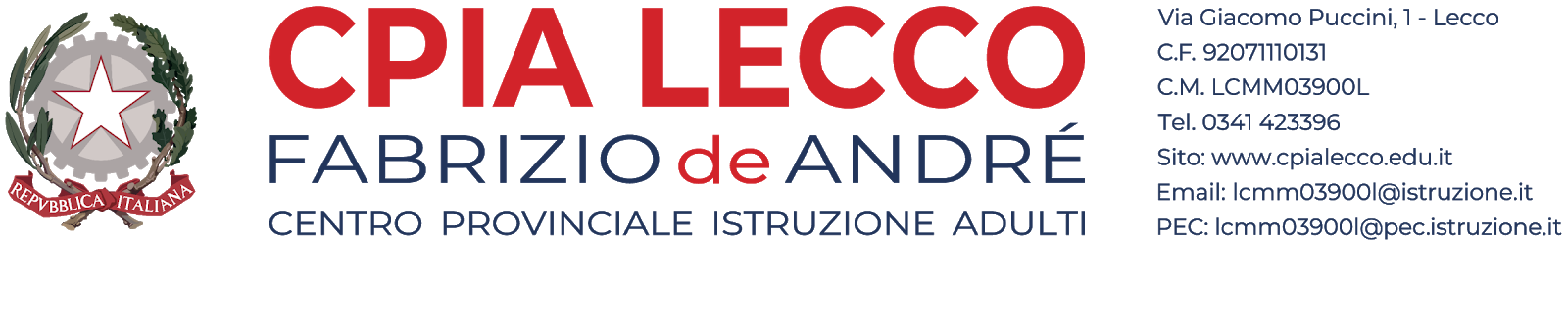                              ALLEGATO BTITOLI CULTURALIESPERIENZE PROFESSIONALITitoli preferenzialiPREFERENZA SEDI A.S. 2019-2020DATA ___________FIRMA DEL CANDIDATO ______________________LAUREA o Diploma INPRESSO VOTAZIONELAUREA TRIENNALE/QUINQUENNALE DIPLOMAALTRI TITOLI CULTURALIINDICARE L’AREA E/O LA CERTIFICAZIONEDATA DI CONSEGUIMENTOPRESSOANNO SCOLASTICOAREA DOCENZALUOGO ENTE/ISTITUTOCPIATOT. ORE DI DOCENZAANNO SCOLASTICOAREA DOCENZALUOGO ENTE/ISTITUTOCPIATOT. ORE DI DOCENZA1.……………………………………………………………………………………………………………..1.……………………………………………………………………………………………………………..1.……………………………………………………………………………………………………………..1.……………………………………………………………………………………………………………..1.……………………………………………………………………………………………………………..1.……………………………………………………………………………………………………………..2. ……………………………………………………………………………………………………………...2. ……………………………………………………………………………………………………………...2. ……………………………………………………………………………………………………………...2. ……………………………………………………………………………………………………………...2. ……………………………………………………………………………………………………………...2. ……………………………………………………………………………………………………………...3.……………………………………………………………………………………………………………..3.……………………………………………………………………………………………………………..3.……………………………………………………………………………………………………………..3.……………………………………………………………………………………………………………..3.……………………………………………………………………………………………………………..3.……………………………………………………………………………………………………………..